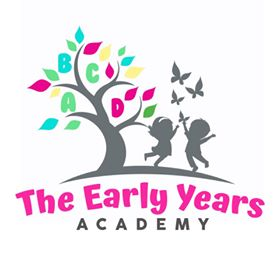 The Early Years Academy Handbook Sign OffI have received a copy of The Early Years Academy’s Parent Handbook. I have read the handbook and have been given the opportunity to ask questions or seek clarification on topics that I do not fully understand. By signing this document, I acknowledge that I agree and understand the hand book in its entirety. I understand that new copies of the hand book will be issued to all families anytime there are changes to any policies or procedures. If the changes are minimal or only apply to an individual topic, the administrator will supply copies of only the pages of the handbook that are being changed. _______________________________________		________________________________		Parent Signature					Date_______________________________________		________________________________	Administrative Witness Signature				Date 